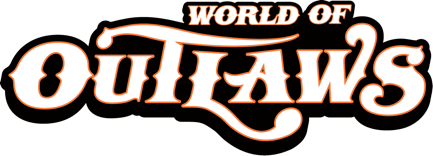 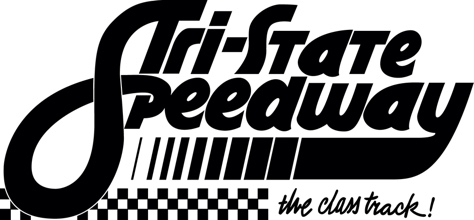 Spectator Guidelines “Snapshot” If you are sick or display symptoms of COVID-19, STAY HOMETickets are ONLY available prior to the event.  Spectator tickets will be distributed via Will Call or Print-at-Home. Tickets for the Pits are Not for Sale.ALL Attendees should be prepared to pay cash at the food and beverage concession stands and cash or Credit/Debit Card at Merchandise trailers.  Fans MUST enter the facility between the times of  4pm and 8pm on Friday and 3pm and 7pm on Saturday.  Anyone arriving before this time frame will NOT be permitted to enter the facility in accordance with CDC and local Public Health Department guidelines. Prior to entry Attendees will receive a temperature screening; anyone with a temperature of 100.4 or higher will not be allowed to enter.  Once you enter the facility you must stay in Grandstand/Spectator area.ALL Attendees should leave one (1) parking spot in between each vehicle. Tailgating is NOT permitted on the Facility Grounds.There is overnight camping available at the facility.  It is first come, first served basis with no hookups. The seating for this event will follow the CDC and local Public Health Department guidelines for social-distancing up to and including 6’ separation between all groups and seating every other row in all grandstands.It is recommended, but not required, that all Spectators wear a cloth face cover at all times. ALL Attendees MUST follow CDC Guidelines throughout the entire event from entry onto the facility until exit.  See below for ALL Guidelines up to and including Social-Distancing (6’ separation) and continued Personal Hygiene.Concessions will be available in the main grandstand.  Fans should follow social-distancing guidelines while in line for concessions. All Attendees MUST stay in Grandstand/Spectator Area at ALL times.  Pit Area access will only be allowed following the night’s racing activity.  Fans will then be permitted to visit the pit area after racing is complete. Saturday’s event will have an early start.  Gates will open at 3pm with Hot Laps beginning at approximately 4:15pm.  That evening’s feature will be LIVE on CBS Sports Network at 9 PM ET. Exhibit A – Track & Event Information_________________________________________________________________________________________________________LOCATION: Tri-State Speedway, 9981 South US Highway 41, Haubstadt, IN 47639 EVENT DATE(S): June 19 and 20, 2020COMPETITION/SERIES: World of Outlaws NOS Energy Drink Sprint Car Series and DIRTcar UMP ModifiedsExhibit B - Competition InformationPURSE:Friday: $6,000-to-Win (WoO)/ $1000-to-win (DIRTcar)Saturday: $10,000-to-Win (WoO)/ $1200-to-win (DIRTcar)Please note there will be an early start for the event on Saturday.  Exhibit C – Spectator GuidelinesAs we #ReturntoRacing you will read about [CLEAN-COVER-CONFINE]. The country, and motorsports in particular, is gradually easing back into business and it is important to remember that everyone needs to remain aware of reducing and eventually eliminating the spread of COVID-19. Keeping these three simple words in mind as you go about your business will enable all of us to work toward the time when tracks will reverberate to the sound of race cars and will be full of cheering race fans.1. PRE-EVENTHEALTHIf Attendee is sick or displays symptoms of COVID-19, STAY HOMECovid-19 Symptoms includes Fever, Muscle Pain, Cough, Headache, Shortness of breath or difficulty breathing, Sore Throat, Loss of Taste or Smell, Chills or Repeated Shaking with ChillsCDC COVID-19 Symptoms/Symptoms of Coronavirus Guidelines: https://www.cdc.gov/coronavirus/2019-ncov/symptoms-testing/symptoms.htmlPERSONAL HYGEINEAttendee should wash hands with soap and water every 20-minutes throughout the day…Sanitizer should ONLY support hand-washing, not take the place of. [CLEAN]Attendee should avoid touching their face. [CLEAN-COVER]CDC Hand-Washing & Hand Sanitizer Guidelines: https://www.cdc.gov/handwashing/when-how-handwashing.htmlPREPARATIONALL Attendees should be prepared with cash and debit/credit card for onsite payment.  Food and Beverage Concessions will accept cash only; it is encouraged to use a card when purchasing merchandise.  There will be an ATM onsite.Attendee should bring cloth Face Cover (or similar). PLEASE DO NOT use any medical-style Face Masks or Gloves that would otherwise be used by a health care worker. [COVER]A Concession Stand will be open in the Grandstand area with a limited menu. CONSIDERATIONSIf you live with someone over the age of 65 or with underlying medical conditions, you should consider staying home or be prepared to self-quarantine upon your return if you become sick or show COVID-19 Symptoms. [CONFINE]CDC ‘How to Protect Yourself & Others’ Guidelines: https://www.cdc.gov/coronavirus/2019-ncov/prevent-getting-sick/prevention.htmlTRAVELAttendee should travel and attend with household contacts if possible. [CONFINE]CDC Travel Guidelines: https://www.cdc.gov/coronavirus/2019-ncov/travelers/travel-in-the-us.html2. EVENT EXPERIENCEKEY TIMESGates Open: 4pm Friday and 3pm SaturdayARRIVALSpectators will not be allowed to enter the facility before 4pm on Friday and 3pm on Saturday.  Spectators should leave at least one (1) parking space in between ALL vehicles. There should be no tailgating in any Parking Area. [CONFINE]Upon arrival to the facility you should be prepared for a Temperature Test.Temperature scanners will be used to test all Attendees entering the Facility. Any Attendee with a temperature of 100.4 degrees or higher will not be allowed into the Facility. TRANSACTIONSCash only will be accepted at Concessions…ALL Merchandise transactions are recommended by Credit or Debit Card.MERCHANDISEWorld of Outlaws Official merchandise and Platinum team members merchandise will be available in the Fan Midway.SOCIAL DISTANCINGAttendees should practice Social-Distancing at ALL times.  When lining up to enter the Facility, or for Concessions, Attendees should observe the pre-marked lines indicating six-feet spacing. [CONFINE]CDC Social-Distancing Guidelines: https://www.cdc.gov/coronavirus/2019-ncov/prevent-getting-sick/social-distancing.htmlGROUPSAttendees should NOT congregate in groups larger than ten (10), or as stipulated by local regulations and guidelines, and when/if doing so they should practice Social-Distancing and should wear cloth face covers. [COVER-CONFINE]PERSONAL HYGEINEThere will be hand-sanitizing stations located tin the restrooms at the Facility.  Attendees should wash hands with soap and water every 20-minutes throughout the day…Sanitizer should ONLY support hand washing, not take the place of. [CLEAN]It is recommended, but not required, that Spectators should wear cloth Face Cover (or similar).  PLEASE DO NOT use any medical-style Face Masks or Gloves that would otherwise be used by a health care worker. [COVER]Attendee should avoid touching their face. [CLEAN-COVER]Attendee should cover ALL coughs & sneezing. [COVER]CDC Hand-Washing & Hand Sanitizer Guidelines: https://www.cdc.gov/handwashing/when-how-handwashing.htmlACCESSIBLE AREASALL Spectators MUST stay in the Grandstand Area. [CONFINE]There will be NO Spectator access in the Pit Area until after the completion of that night’s on track action. [CONFINE]SEATINGSeats, cushions, and blankets are permitted inside the Facility.ALL Attendees should maintain Social-Distancing (6’ separation) between groups, no groups larger than ten (10) and MUST sit in every other row. [CONFINE]CONCESSIONSA Concession Stand will be open in the Grandstand area.Food and beverages should be consumed at seat in grandstand. (There will be no “Food Court” or seating area for groups) [CONFINE]3. POST-EVENT PLANEXITALL Attendees MUST EXIT 1-hour after the Feature Checkered Flag.HEALTHIf an attendee feels any COVID-19 Symptoms within 72 hours of the event we ask you to contact the event organizer and see your primary doctor. (CONFINE)Covid-19 Symptoms includes Fever, Muscle Pain, Cough, Headache, Shortness of breath or difficulty breathing, Sore Throat, Loss of Taste or Smell, Chills or Repeated Shaking with ChillsCDC guidelinesSUPPORT DOCUMENTSCOVID-19 Symptomshttps://www.cdc.gov/coronavirus/2019-ncov/symptoms-testing/symptoms.htmlCommunity Mitigation Strategieshttps://www.cdc.gov/coronavirus/2019-ncov/downloads/community-mitigation-strategy.pdfHand Washing & Hand Sanitizer Usehttps://www.cdc.gov/handwashing/when-how-handwashing.htmlMass Gathering Guidelineshttps://www.cdc.gov/coronavirus/2019-ncov/community/large-Events/mass-gatherings-ready-for-COVID-19.htmlHow to Protect Yourself & Othershttps://www.cdc.gov/coronavirus/2019-ncov/prEvent-getting-sick/prEvention.htmlSocial Distancing Guidelineshttps://www.cdc.gov/coronavirus/2019-ncov/prEvent-getting-sick/social-distancing.htmlTravel Guidelineshttps://www.cdc.gov/coronavirus/2019-ncov/travelers/travel-in-the-us.htmlAerosol and Surface Stability of SARS-CoV2 as Compared with SARS-CoV1https://www.nejm.org/doi/full/10.1056/NEJMc2004973Cleaning and Disinfection for Community Facilitieshttps://www.cdc.gov/coronavirus/2019-ncov/community/organizations/cleaning-disinfection.htmlFDA Food Safety and the Coronavirus Disease 2019 (COVID-19)https://www.fda.gov/food/food-safety-during-emergencies/food-safety-and-coronavirus-disease-2019-covid-19CDC Prevent the spread of COVID-19 if you are sickhttps://www.cdc.gov/coronavirus/2019-ncov/downloads/sick-with-2019-ncov-fact-sheet.pdfCDC Cleaning and Disinfecting Your Facilityhttps://www.cdc.gov/coronavirus/2019-ncov/community/disinfecting-building-facility.htmlCDC Guidance for Businesses and Employers to Plan and Respond to Coronavirushttps://www.cdc.gov/coronavirus/2019-ncov/community/guidance-business-response.htmlGuidance on Preparing Workplaces for Covid-19https://www.osha.gov/Publications/OSHA3990.pdfThis document has been reviewed by and incorporates feedback from the following industry experts:Agajanian & Anthony, P.C.www.agajanianandanthony.comMr. Jeff LaddSports Insurance Specialists, LLCwww.kicksomerisk.comJack Faircloth, MDAtrium HealthDiplomate ABFMNorth Mecklenburg County, NC COVID-19 Briefing Coordinating Panelist